Особливості організації науково-методичної роботи з педагогами в умовах освітніх округів(з досвіду роботи методичного кабінету відділу освіти Петрівської районної державної адміністрації)Л.М. Кірішко,методист обласного навчально-методичного центру освітнього менеджменту та координації діяльності методичних служб комунального закладу «Кіровоградський обласний інститут післядипломної педагогічної освіти імені Василя Сухомлинського»У сучасних умовах реалізації Національної стратегії розвитку освіти в Україні на період до 2021 року, яка визначає основні напрями, пріоритети, завдання державної політики в цій галузі, важливого значення набуває забезпечення умов для рівного доступу до якісної освіти, самореалізації кожної особистості в умовах створення освітніх округів.Окреслене завдання є особливо актуальним для освіти Петрівського району. З метою випереджувального здійснення організаційного науково-методичного забезпечення діяльності освітніх округів та реалізації обласної цільової програми «Освітній округ 2011-2015» (затвердженої рішенням дев’ятої сесії шостого скликання Кіровоградської обласної ради від 19 серпня 2011 року № 167) була прийнята районна програма «Освітній округ 2011-2015», (затверджена рішенням районної ради від 16 грудня 2011 року № 126), до складання якої долучилися і методисти методичного кабінету. Для її виконання у районі організовано роботу п’яти освітніх округів: Центрального, Новостародубського, Володимирівського, Луганського та Східного (схема 1). Схема 1Карта освітніх округів Петрівського району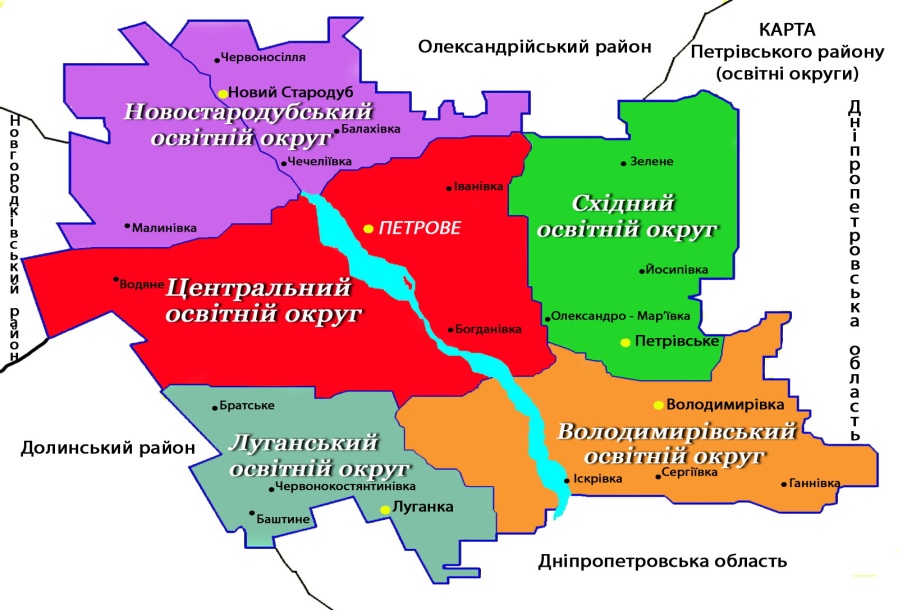 Кожен з округів виступає, як «добровільне об’єднання в межах адміністративно-територіальних одиниць навчальних закладів системи дошкільної, загальної середньої, позашкільної, професійно-технічної та вищої освіти, що спрямовують свою діяльність на створення умов для здобуття громадянами загальної середньої освіти, упровадження допрофільної підготовки і профільного навчання, поглиблене вивчення окремих предметів, забезпечення всебічного розвитку особистості, а також закладів культури, фізичної культури і спорту, підприємств і громадських організацій (суб'єкти округу)» [2;1].На сучасному етапі освітній округ – це провідник нового підходу до надання освітніх послуг та оптимальна модель профільної освіти в регіоні.З урахуванням зазначеного вище в діяльності методичної служби регіону особливого значення набули процеси модернізації функцій науково-методичної роботи, особливо таких, як координаційна, моделювальна, прогностична. Необхідність оновлення координаційної функції зумовлена наявністю проблем організаційного та методичного характеру в діяльності освітніх округів.В умовах цих змін методичним кабінетом визначено напрями діяльності з формування системи науково-методичного супроводу діяльності освітніх округів:розроблення моделей організації мережевої взаємодії в рамках освітніх округів (окружні методичні об'єднання);науково-методичне забезпечення діяльності базових опорних навчальних закладів;створення єдиного освітнього простору на базі округу, формування нових моделей науково-методичного забезпечення упровадження інноваційних процесів;забезпечення підвищення кваліфікації педагогічних кадрів щодо інноваційної діяльності, раціональне використання їхнього творчого потенціалу.Першим кроком до його реалізації стало розроблення методистами структурно-функціональної моделі 5 освітніх округів Петрівського району (таблиця 1). Таблиця 1Структурно-функціональна модель освітніх округів Петрівського районуОсвітні округи в районі діють за моделлю «соціально-педагогічний комплекс». Вони об’єднали навколо себе загальноосвітні та дошкільні навчальні заклади і філіали центру дитячої та юнацької творчості.При визначенні опорного закладу освітнього округу була врахована динаміка демографічних показників району, перспективність розвитку населених пунктів, якісний склад педагогічних колективів для того, щоб об’єднати зусилля усіх суб’єктів освітнього округу для вирішення таких завдань:формування єдиного освітнього простору в межах округу;забезпечення рівного доступу дітей до якісної дошкільної, загальної середньої та позашкільної освіти;надання можливості учням здобувати знання та необхідні компетенції з обраного профілю;упровадження в освітній процес сучасних навчальних та виховних технологій;	ефективне використання творчого потенціалу працівників навчальних закладів;раціональне використання навчально-матеріальної бази суб’єктів округу.Центром профільного навчання в освітньому окрузі є опорний загальноосвітній навчальний заклад, який забезпечує: проведення навчальних занять, що відповідають його спеціалізації, профілю навчання; проведення факультативних занять, спецкурсів; культурно-просвітницьку роботу з батьківською громадськістю; методичний супровід діяльності навчальних закладів – суб’єктів освітнього округу; надання сервісних послуг. Особливістю двох освітніх округів району є те, що вони мають по два опорних заклади, зокрема: Новостародубський (Новостардубська та Чечеліївська загальноосвітні школи І-ІІІ ступенів), Луганський (Луганська, Червонокостянтинівська загальноосвітні школи І-ІІІ ступенів). Ураховуючи кадрове та матеріально-технічне забезпечення, профільне навчання в старшій школі організовано в освітніх округах, зокрема:Новостародубському – у Новостародубській та Чечеліївській загальноосвітніх школах І-ІІІ ступенів – екологічний профіль навчання;Центральному – комунальний заклад «Петрівський навчально-виховний комплекс «загальноосвітня школа ІІ-ІІІ ступенів – гімназія» – математичний та історичний профілі навчання;Луганському – Червонокостянтинівській та Луганській загальноосвітніх школах І-ІІІ ступенів – інформаційно-технологічний профіль навчання;Володимирівському – Ганнівській загальноосвітній школі 
І-ІІІ ступенів – інформаційно-технологічний профіль навчання;Східному – Петрівській загальноосвітній школі І-ІІІ ступенів – інформаційно-технологічний профіль навчання.Враховуючи актуальність визначених завдань та особливість організації профільного навчання у навчальних закладах освітніх округів, колектив методичного кабінету обрав для поглибленого опрацювання проблему «Підвищення професійної компетентності керівних та педагогічних кадрів загальноосвітніх навчальних закладів як умова розвитку особистості учня».З метою забезпечення випереджувального здійснення організаційного науково-методичного супроводу діяльності освітніх округів, завідувач методичного кабінету Лепська О.П. у 2010-2013 рр. була слухачем обласної проблемної лабораторії «Науково-методичний супровід упровадження профільного навчання». Брала активну участь в обласних, Всеукраїнських науково-практичних семінарах у рамках роботи Всеукраїнської школи новаторства керівних, науково-педагогічних і педагогічних працівників, на яких висвітлювалися питання науково-методичного забезпечення діяльності освітніх округів в умовах реформування освітньої галузі.Для вирішення педагогічних завдань, організації системної науково-методичної роботи в регіоні методичний кабінет надає сервісні послуги з метою підвищення професійної майстерності педагогічних працівників та здійснення навчально-методичного забезпечення освітнього процесу в навчальних закладах освітніх округів.З метою організації ефективної діяльності освітніх округів методисти розробили «Паспорт функціонування та розвитку освітнього округу». У Паспорті міститься інформація про назву округу, правовий статус суб’єктів освітнього округу, модель освітнього округу, опис учнівського контингенту та складу педагогічного колективу, опис можливостей опорного закладу для здійснення якісної освіти, відомості про Раду округу та зміст її діяльності, особливості організації навчання та виховання учнів в освітньому окрузі: міжшкільні факультативи, гуртки, взаємодія з позашкільним навчальним закладом, особливості організації методичної роботи в освітньому окрузі (форми методичної роботи та їх керівники) тощо. Методичний кабінет створив оптимальну та динамічну систему координування науково-методичної роботи з прогнозуванням кінцевого результату. Основні акценти зроблено на визначенні структури, змісту та форм роботи з керівними та педагогічними кадрами, які працюють в умовах функціонування освітніх округів. Розроблена координаційна карта проведення відповідних науково-методичних заходів, які організовуються на районному та окружному рівнях.Постійно в полі зору методичної служби району питання організації навчання педагогів освітніх округів у міжкурсовий період, результативність їх навчання на курсах підвищення кваліфікації, ефективність самоосвітньої роботи.Районним методичним кабінетом створена структура навчання педагогів, яка включає:творчу групу вчителів, які викладають у профільних класах;міжшкільні методичні об’єднання вчителів;школу вдосконалення методичної майстерності;семінари;консультпункт.У структурі науково-методичної діяльності методичного кабінету передбачено роботу з директорами, заступниками, педагогами-організаторами, психологами, методичним активом опорних закладів освітніх округів.У змісті цих форм методичної роботи переважають питання, які є актуальними і перспективними, а саме: «Науково-методичні підходи до планування роботи опорного закладу освітнього округу»;«Педагогічні підходи щодо організації допрофільної підготовки та профільного навчання в межах округу на основі індивідуальних навчальних траєкторій учнів»;«Створення освітнього середовища для реалізації здібностей дитини в процесі упровадження профільного навчання»;«Демократизація та гуманізація управлінської діяльності та шкільного життя»;«Упровадження інноваційних ідей в діяльність освітніх округів»;«Розвиток особистості в системі компетентнісно орієнтованого підходу до навчання і виховання». У рамках постійно діючого семінару керівників загальноосвітніх навчальних закладів з проблеми «Розвиток управлінської компетентності керівника сучасної школи» переважають інтерактивні форми роботи. Щорічно проводиться захист структур методичної роботи загальноосвітніх навчальних закладів. Увага акцентується на організації методичної роботи в освітніх округах.На допомогу директорам навчальних закладів з питань організації профільного навчання в старшій школі, профорієнтаційної роботи з учнями на базі методичного кабінету створено консультативний пункт. Методист Горбанець Людмила Михайлівна підготувала методичні рекомендації «На шляху до профілізації старшої школи». У рекомендаціях подано зразок технологічної карти визначення профілю навчального закладу, орієнтовна структура навчального плану допрофільної  підготовки, етапи профілізації старшої школи, зразки діагностичних матеріалів, тести для визначення творчих нахилів школярів.Районний методичний кабінет є ресурсним центром науково-методичної роботи, у якому зібрано левову частку інформаційно-методичних матеріалів з проблем профілізації: електронний банк даних, бібліотечні фонди, тематичні папки, методичні посібники та методичні рекомендації, серії цифрових ресурсів, презентації, розробки уроків, програми елективних курсів, розробки сценаріїв позакласних заходів тощо.З метою якісного впровадження у навчальних закладах освітніх округів профільного навчання проведено районні методичні заходи, зокрема:семінари-практикуми на базі закладів освіти для вчителів, які викладають у профільних класах, та заступників директорів із навчально-виховної роботи: «Допрофільна підготовка та профільне навчання учнівської молоді, удосконалення професійної компетентності школярів» (Ганнівська загальноосвітня школа І-ІІІ ступенів); «Удосконалення навчально-виховного процесу в умовах профільної освіти» (Червонокостянтинівська загальноосвітня школа І-ІІІ ступенів); «Розвиток та саморозвиток творчої особистості в умовах допрофільної підготовки та профільного навчання» (Новостародубська загальноосвітня школа І-ІІІ ступенів); «Роль міжшкільного методичного об’єднання у формуванні компетентності вчителя» (Іскрівська загальноосвітня школа І-ІІІ ступенів);семінари: «Розвиток професійної компетентності вчителя географії в умовах профілізації освіти» (керівник Савостікова В.М.), «Організаційно-педагогічна діяльність методичних служб в умовах реалізації профільного навчання» (керівник Горбанець Л.М.), «Організаційно-педагогічна діяльність методичних служб в умовах реалізації допрофільної підготовки та профільного навчання математики в загальноосвітніх навчальних закладах» (керівник  Ошега З.С.), «Розвиток обдарованості дитини в умовах допрофільної підготовки і профільного навчання» (керівник Швець Т.М.);школу вдосконалення методичної майстерності «Науково-методичний супровід профільного навчання» (керівник Ошега З.С., методист методичного кабінету).Кожен учитель, який викладає у профільному класі, веде методичний паспорт. У ньому зазначена науково-методична проблема, над якою працює вчитель, результати проходження курсів підвищення кваліфікації та атестації, участь у районних, обласних та всеукраїнських конкурсах, конференціях, семінарах, тематика публікацій у науково-педагогічних виданнях, а також інформація про відзначення.Горбанець Л.М. постійно висвітлює шляхи реалізації профільного навчання у старшій школі, акцентує увагу на проблеми і перспективи його впровадження в районі через статті в газетах «Трудова слава», «Освітянське слово».Організація методичної роботи в межах сільської школи має певні труднощі, які виникають через віддаленість суб’єктів освітнього округу від культурного центру, районного методичного кабінету, базового закладу освітнього округу, обмеженість професійного спілкування з колегами одного профілю. Враховуючи дані умови та з метою підвищення професійної компетентності педагогів, їхньої самоосвітньої діяльності, домінуючою колективною формою методичної роботи в освітніх округах є міжшкільні методичні об’єднання вчителів одного фаху чи міжпредметні. На рівні загальноосвітніх навчальних закладів-суб’єктів освітніх округів ефективно працюють 15 міжшкільних методичних об’єднань (діаграма 1), відповідно до наказу відділу освіти від 10 вересня 2014 року № 239 «Про організацію методичної роботи з педагогічними кадрами у 2014/2015 н.р.».Діаграма 1Кількісний показник міжшкільних методичних об’єднань вчителів в освітніх округахІз метою методичного супроводу профільного навчання та підвищення професійної компетентності педагогічних працівників робота міжшкільних методичних об’єднань в освітніх округах здійснюється за відповідними напрямками діяльності: фізико-математичні дисципліни (3), художньо-естетичні дисципліни (2), початкові класи (1), предмети оздоровчого циклу (1), предмети суспільного циклу (2), іноземна мова (1), природничий цикл (1), гуманітарний цикл (3), інформатика (1) (діаграма 2).Діаграма 2Міжшкільні методичні об’єднання вчителів за напрямками діяльностіЗасідання міжшкільних методичних об’єднань відбуваються почергово, на базі усіх загальноосвітніх навчальних закладів округу, згідно з графіком. При плануванні роботи перевага надається формам і методам, які стимулюють творчі пошуки, самоосвітню діяльність вчителів, а саме: дискусії, круглі столи, ділові та рольові ігри, моделювання уроків, захист творчих ідей, творчі звіти вчителів, звіти про результати навчання на курсах підвищення кваліфікації.Така форма методичної роботи дає можливість вчителям обговорювати питання навчально-виховного процесу, сприяє впровадженню в практику роботи педагогічного досвіду, досягнень сучасної науки та інноваційних освітніх технологій. Учителі мають змогу не лише обговорити теоретичні питання, але й відвідати уроки та виховні заходи своїх колег, поділитися досвідом. Матеріали засідань висвітлюються у методичних бюлетенях.На підсумкові щорічні засідання члени міжшкільних методичних об’єднань готують звіти про результативність роботи у формі брошури, буклету, теки або презентації. Щорічно напрацьовані методичні матеріали презентуються на семінарах та районній серпневій конференції.На рівні шкіл, які є суб’єктами освітніх округів, значна увага приділяється поглибленню та вдосконаленню науково-методичної роботи з вчителями у напрямку формування їх професійної готовності до побудови освітнього процесу, який має інтегроване спрямування і забезпечує цілісний вплив на особистість дитини. Слід звернути увагу, що у Східному освітньому окрузі педагоги надали перевагу таким формам методичної роботи, як: проблемний семінар «Навчання і виховання успіхом» (керівник Медведенко Л.П., учитель трудового навчання та образотворчого мистецтва Петрівської загальноосвітньої школи 
І-ІІІ ступенів); школа комп’ютерної грамотності з проблеми «Використання інформаційних технологій навчання на уроках» (керівник Чудний О.В., учитель фізики Петрівської загальноосвітньої школи І-ІІІ ступенів); майстер-клас Плис О.В., учителя початкових класів Петрівської загальноосвітньої школи 
І-ІІІ ступенів з проблеми «Формування інноваційного мислення учителя».Ефективність діяльності базового закладу освітнього округу Петрівської загальноосвітньої школи І-ІІІ ступенів Петрівської районної ради (директор Гнатюк Л.Г.) здійснюється через упровадження моделі «Школа успіху». Заслуговує на увагу розроблена Гнатюк Л.Г. власна технологія управління «Школою успіху». Формування компетентності педагогічних працівників, стимулювання їх постійного професійного зростання, творчої активності здійснюється через модернізацію традиційних і впровадження нетрадиційних форм методичної роботи (майстер-класи, ділові ігри, вернісажі, виїзні педагогічні ради, відеосалони, комунікативні лабораторії, дискусійні клуби, лабораторії, вебінари, тренінги).Особливістю структури методичної роботи у Володимирівському освітньому окрузі є постійно діючі та епізодичні форми науково-методичної роботи, під час яких проводяться моделювання уроків, методичні практикуми, відкриті заняття вчителів-майстрів педагогічної праці, захист проектів самоосвітньої роботи (схема 1).Схема 1Структура методичної роботиВолодимирівського загальноосвітнього округуУчителі приділяють значну увагу питанням удосконалення уроку, піднесення його якості й ефективності.Розвитку творчої активності вчителів та опрацюванню питань, які виносяться на розгляд, сприяло проведення методичних заходів, зокрема: ділової гри «Застосування різноманітних прийомів, методів і форм у процесі навчання», круглого столу «Застосовуємо педагогічні інновації: технологія веб-квесту», семінару-практикуму «Реалізація творчої особистості вчителя в системі міжшкільної методичної роботи», творчого звіту вчителя біології Володимирівської загальноосвітньої школи І-ІІІ ступенів Хомич Л.М. з питання «Викладання шкільного курсу біології в умовах переходу освіти на новий зміст і термін навчання», методичної сесії «Створення умов для формування умінь та навичок самостійної роботи учнів», педагогічної виставки «Творчі здобутки», виставки-ярмарку педагогічних надбань «Сучасна освіта Володимирівського округу» (на базі Володимирівської загальноосвітньої школи І-ІІІ ступенів);круглого столу «Проектуємо урок разом» (на базі Ганнівської загальноосвітньої школи І-ІІІ ступенів);усного журналу «Педагогічні знахідки», панорами творчих уроків з проблеми «Формування життєвих вмінь та навичок учнів на уроці» (на базі Іскрівської загальноосвітньої школи І-ІІІ ступенів). Традиційно на базі однієї зі шкіл проводяться міжшкільні конкурси професійної майстерності «Учитель року», «Класний керівник року».Ефективно працює творча група з проблеми «Інноваційний підхід до організації допрофільного і профільного навчання» (керівник Галіба О.А., учитель інформатики Ганнівської загальноосвітньої школи І-ІІІ ступенів). Члени творчої групи: Бондарева Н.П., учитель фізики та інформатики; Крамаренко В.В., заступник директора з навчально-виховної роботи  Іскрівської загальноосвітньої школи І-ІІІ ступенів; Погорєла Т.М., заступник директора з навчально-виховної роботи; Дудник Н.В., учитель історії та інформатики Володимирівської загальноосвітньої школи І-ІІІ ступенів;                Галіба О.М., учитель інформатики; Міщенко М.І., заступник директора з навчально-виховної роботи Ганнівської загальноосвітньої школи І-ІІІ ступенів провели круглий стіл з проблеми «Розвиток творчого потенціалу особистості учня в процесі профілізації старшої школи», розробили методичні рекомендації.Також учителі є активними учасниками районних та обласних інтернет-конференцій, обласного ярмарку педагогічних ідей «Інформаційно-комунікаційна компетентність педагогів як умова забезпечення якісної освіти», розміщують кращі уроки в мережі Internet на освітянському сайті «Острів знань», учительському журналі on-line та на сайті videouroki.net.Удосконаленню педагогічної майстерності вчителів сприяє й те, що вони є активними учасниками обласних заходів, зокрема, 4 вчителів є членами обласних творчих груп та слухачами постійно діючих семінарів, а саме:«Пошук шляхів роботи з обдарованими учнями в процесі їх підготовки до участі в природничо-математичних олімпіадах» (Лазарчук Г.О., учитель математики Володимирівської загальноосвітньої школи І-ІІІ ступенів);«Сучасний урок з основ здоров'я та безпеки життєдіяльності, фізичної культури» (Ляхович І.Б., учитель основ здоров’я Володимирівської загальноосвітньої школи І-ІІІ ступенів);«Вивчення історії Кіровоградщини» (Дудник Н.В., учитель історії Володимирівської загальноосвітньої школи І-ІІІ ступенів);«Сучасні методи і форми апробації підручників із математики» (Лісайчук Н.С., учитель математики Володимирівської загальноосвітньої школи І-ІІІ ступенів).Створення науково-методичного середовища Новостародубського освітнього округу забезпечується через функціонування міжшкільних методичних об’єднань. Зокрема, учителів іноземної мови з проблеми «Формування комунікативної мовленнєвої компетентності особистості та розвиток мовленнєвих здібностей через інноваційну діяльність на уроках іноземної мови» (керівник Бурлак О.Г.); учителів предметів суспільного циклу з проблеми «Формування в учнів предметних компетентностей шляхом упровадження інновацій на уроках предметів суспільного циклу» (керівник Бондаренко Л.П.); учителів фізико-математичного циклу з проблеми «Забезпечення інтелектуального розвитку особистості через здійснення інтерактивних підходів до навчання предметів фізико-математичного циклу» (керівник Гущина І.В.) та ін. У процесі їх діяльності акцентується увага на використанні ІКТ, мультимедійних засобів навчання, упровадження особистісно-орієнованого навчання, групових, диференційованих та індивідуальних форм роботи.На базі Новостародубської загальноосвітньої школи І-ІІІ ступенів Петрівської районної ради (директор Бурлак Л.Г.), яка є базовим закладом освітнього округу, діє віртуальна лабораторія учителів хімії з проблеми «Підвищення практичної і прикладної спрямованості змісту хімічної освіти шляхом удосконалення навчального експерименту» (керівник Гончарук В.Д.). Заняття проводяться дистанційно, усі матеріали розміщені на сайті керівника цієї лабораторії. Віталій Дмитрович провів майстер-клас «Використання програми Free Pascal і VB» для вчителів хімії та інформатики.У Центральному освітньому окрузі базовим закладом є комунальний заклад «Петрівський навчально-виховний комплекс «загальноосвітня школа 
ІІ-ІІІ ступенів – гімназія» (директор Вєтрова А.С.).З метою реалізації завдань науково-методичної роботи в окрузі організовано:години спілкування для молодих та малодосвідчених педагогів «Як стати успішним педагогом на старті професійної кар’єри», «Самоосвітня діяльність як основа підвищення компетентності сучасного педагога»;індивідуальні та тематичні консультації «Педагогічна компетентність та пошук нових освітніх технологій»; «Організація науково-дослідної роботи у наукових товариствах», «Організація роботи з обдарованими дітьми».У базовому закладі освітнього округу науково-методична робота здійснюється на діагностичній основі з використанням моніторингових досліджень.Педагогічний моніторинг забезпечує безперервне відстеження зростання професійної майстерності та творчого потенціалу педагогів, допомагає оптимально спланувати методичну роботу, удосконалити її зміст і підвищити якість навчально-виховного процесу в навчальних закладах.Варто відзначити творчий потенціал педагогічного колективу. Так, аналізуючи участь педагогічних працівників закладу в професійних конкурсах, щороку мають переможців та лауреатів всеукраїнського конкурсу «Учитель року». Зокрема: Оранський О.В. (2013 р.), переможець обласного етапу конкурсу в номінації «Фізика»; Ваніна Н.І. (2014 р.), лауреат обласного етапу конкурсу в номінації «Географія»; Жигунова А.С. (2014 р.), лауреат обласного етапу конкурсу в номінації «Світова література»; Швець О.О. (2015 р.), переможець обласного етапу конкурсу в номінації «Хімія».Навчальний заклад працює за математичним та історичним профілями навчання учнів 10-11 класів та як базовий заклад забезпечує: проведення на своїй базі навчальних занять, що відповідають його спеціалізації, профільному навчанню і потребують технічного та іншого відповідного обладнання, для учнів загальноосвітніх навчальних закладів округу; проведення факультативних занять, спецкурсів для учнів базової та старшої школи суб’єктів округу;організацію науково-методичної роботи з педагогічними кадрами; культурно-просвітницьку роботу з батьківською громадськістю. Відповідно до складеного графіка надання освітніх послуг комунальний заклад «Петрівський навчально-виховний комплекс «загальноосвітня школа 
ІІ-ІІІ ступенів – гімназія» забезпечує проведення на своїй базі предметних консультацій: з української мови (Литвинова Л.В., учитель української мови та літератури);із зарубіжної літератури (Шашуба Л.А., учитель російської мови та світової літератури);з історії і правознавства (Копань Т.К., учитель історії);з математики (Семенко Н.М., учитель математики);з географії (Чорна Л.А., учитель географії).Організація методичної роботи учителів освітнього округу здійснюється через міжшкільні методичні структури:учителів фізико-математичних дисциплін з проблеми «Методичні особливості роботи вчителів фізико-математичних дисциплін із здібними та обдарованими дітьми в контексті підготовки до олімпіад» (керівник Мішура А.К., учитель математики комунального закладу «Петрівський навчально-виховний комплекс «загальноосвітня школа ІІ-ІІІ ступенів – гімназія»);учителів художньо-естетичних дисциплін та фізичної культури з проблеми «Упровадження інноваційних технологій, спрямованих на формування життєвих компетенцій учнів» (керівник Царук М.А., учитель трудового навчання комунального закладу «Петрівський навчально-виховний комплекс «загальноосвітня школа ІІ-ІІІ ступенів – гімназія»).Учителі Петрівської загальноосвітньої школи І ступеня активно діляться досвідом роботи з колегами району та області щодо впровадження педагогічних ідей В.О. Сухомлинського в навчально-виховному процесі. Для використання в роботі вчителям пропонуються розробки уроків мислення серед природи на різноманітну тематику. Розробки уроків надруковані у фаховому журналі «Початкова освіта» № 6 за 2013 рік. Освітянські надбання висвітлені в рубриці сайту районного методичного кабінету «Ідеї В.О. Сухомлинського».На базі Петрівської загальноосвітньої школи І ступеня працює міжшкільне методичне об’єднання вчителів початкових класів із проблеми «Розвиток творчого потенціалу учнів на основі реалізації педагогічних ідей В.О. Сухомлинського» (керівник ДіордієваД.О., учитель початкових класів Петрівської загальноосвітньої школи І ступеня).У закладі традиційно проводяться методичні заходи, у яких беруть участь педагоги Центрального освітнього округу, зокрема:педагогічні читання «В.О. Сухомлинський – велетень педагогічної думки», «Обережно: Дитина!»;методична конференція «Ідеї В.О. Сухомлинського в моїй творчій лабораторії»;педагогічний «міст успіху» з проблеми «Реалізація принципу наступності як фактор успішної адаптації випускників початкової школи в основній школі»;міжшкільний конкурс «Учитель року».Для задоволення професійних потреб педагогічних працівників у Новостародубському освітньому окрузі (опорний заклад Новостародубська загальноосвітня школа І-ІІІ ступенів, директор Бурлак Л.Г.) організовано роботу 7 міжшкільних методичних об’єднань, які завдяки розробленій оптимальній системі методичних заходів, максимально враховують потреби, запити, інтереси вчителів.У практичній діяльності використовуються як традиційні, так і нетрадиційні форми роботи: аукціон педагогічних ідей, панорама нестандартних методів, панорама досвіду, творчі звіти вчителів, презентації тощо.Територіально зручне розміщення навчальних закладів округу дає можливість проводити таку інноваційну форму методичної роботи, як методичний міст (спільні засідання міжшкільних методичних об’єднань, методичні зустрічі з проблем «Формування життєвих компетентностей учнів на уроках предметів природничо-математичного циклу», «Проблеми організації допрофільного та профільного навчання в умовах освітнього округу», «Школа Радості В. Сухомлинського і школа життя Ш. Амонашвілі в контексті гуманно-особистісної педагогіки», «Від компетентного вчителя до компетентного учня») у межах методичних об’єднань одного фаху або вчителів різних спеціальностей з однієї проблеми. Методичний міст – одна з найкращих форм методичної роботи, що сприяє розвитку в педагогів практичних навичок із проблем навчання і виховання учнів.Апробована така форма роботи, як методичний зліт «Проектна діяльність учителя: аналіз, досвід, перспективи», що проводився з метою популяризації досвіду вчителів із упровадження інноваційних технологій.Робота кожної методичної структури Східного освітнього округу спрямована на удосконалення професійної майстерності вчителя.Значна увага приділяється підготовці вчителя до роботи з обдарованими учнями, впровадження Державних стандартів початкової загальної освіти, базової і повної загальної середньої освіти, використання ІКТ.Зокрема, проведені:дискусія «Сучасні освітні технології: данина моді чи вимога часу»; майстер-клас Чудного В.О. «Можливості програми Prezi.com.» (динамічна група вчителів інформатики «Формування інформаційно-комунікаційних компетентностей учнів», керівник Чудний О.В., учитель фізики Петрівської загальноосвітньої школи І-ІІІ ступенів);дискусійний клуб «Ситуація успіху на уроці. Як її створити?»; експрес-поради «Щоб самому вчителю було цікаво» (проблемний семінар «Навчання і виховання успіхом», керівник Медведенко Л.П., учитель Петрівської загальноосвітньої школи І-ІІІ ступенів);майстер-клас учителя початкових класів Плис О.В. «Використання арт-терапевтичних методів у роботі вчителя. Казкотерапія. Мнемотехніка на уроках».Базовий заклад Східного освітнього округу – Петрівська загальноосвітня школа І-ІІІ ступенів (директор Гнатюк Л.Г.) має досить сильний творчий потенціал. Педагогічні працівники щороку стають лауреатами та переможцями районного та обласного конкурсів «Учитель року».Зокрема, Шарова Н.Я. – переможець обласного етапу конкурсу «Учитель року-2013» в номінації «Світова література»; Чорнопольський С.В. – лауреат обласного конкурсу «Учитель року-2013» в номінації «Музичне мистецтво», Гнатюк Л.Г. та Плис О.В. лауреати обласного конкурсу «Учитель року-2014» в номінаціях «Директор школи» та «Початкові класи».Базовий навчальний заклад Луганського освітнього округу Червонокостянтинівська загальноосвітня школа І-ІІІ ступенів (директор Н.Гавриленко) успішно виконує функції ресурсного центру з інноваційним потенціалом, що поширюється не лише на освітній округ, а й на всю освітню мережу району. Упродовж 6-ти років школа є опорною в районі з проблеми «Формування інформаційної культури та інформаційної компетентності педагогічних працівників району», яка ефективно реалізується через:індивідуальні консультації та практичні заняття для педагогічного колективу школи і вчителів інформатики району; круглі столи «Вплив інформаційних технологій на психологічний стан дитини», «Проблеми дистанційного навчання»;практичне заняття «Сучасний урок та його інформаційні технології»; презентації та обмін досвідом роботи з питань «Використання ІКТ на уроках у початкових класах», «Формування інформаційної компетентності в процесі фахової самоосвіти вчителя».Учителі інформатики розробили серії лекцій «Комп’ютер на допомогу вчителю» та уроків з теми «Глобальна мережа Internet».Також вчителями проведено відкриті уроки з використання інформаційно-комунікаційних та комп’ютерних технологій, практичні заняття: «Метод проектів у навчальній діяльності учнів», «Internet та ігроманія – сучасна залежність № 1», вернісаж уроків для батьків щодо можливостей використання комп’ютерних технологій.В окрузі працює міжшкільне методичне об’єднання вчителів інформатики з науково-методичної проблеми «Формування інформаційної компетентності школярів в умовах організації і впровадження інформаційно-технологічного профілю» (керівник Лівак Н.І.).На засіданнях розглянуто питання: використання проектних технологій під час викладання предметів природничо-математичного циклу;застосування комп’ютерної техніки у проектних технологіях в умовах профільного навчання;диференціація навчання під час використання лекційно-практичної системи на уроках математики;інтерактивні технології, як один з ефективних методів навчання;організація екологічно-просвітницької роботи під час проведення позакласних заходів з географії;розв’язування задач з екологічної тематики на уроках фізики.Сайко Сергій Валентинович, учитель математики та інформатики є координатором роботи опорної школи, бере активну участь у роботі шкільного методичного об’єднання вчителів природничо-математичного циклу. Учитель є  шкільним координатором освітньої програми «Школа-новатор», керівником районного постійно-діючого семінару вчителів інформатики з проблеми «Формування професійної компетентності учителів інформатики з ІТ з метою організації роботи з обдарованими дітьми» та районним тренером програми «Intel. Навчання для майбутнього».Досвід роботи педагогічного колективу школи ефективно використовується під час проведення методичних заходів. Зокрема, у
2013-2015 роках на базі школи проведено:- засідання обласної творчої групи вчителів інформатики з проблеми «Технологічні особливості сучасного уроку інформатики». Учасники обласної творчої групи вчителів інформатики мали можливість подивитися уроки та фрагменти уроків вчителів інформатики та ознайомитися з особливостями сучасного уроку інформатики з використанням мультимедійного обладнання та інтерактивної дошки;заняття обласної школи удосконалення методичної майстерності методистів із проблеми «Упровадження ІКТ у систему науково-методичної роботи з педагогічними кадрами;засідання постійно діючого семінару для керівників шкіл з проблеми «Створення інформаційного середовища для забезпечення якісної освіти»;заняття школи управлінської діяльності з проблеми «Роль інформаційно-комунікаційних технологій в організації діяльності закладу освіти»;семінар-практикум заступників директорів з навчально-виховної роботи з проблеми «Створення інформаційного середовища для забезпечення якісної освіти».Упродовж 2005/2014 рр. учні школи займали призові місця в районних олімпіадах з інформаційних технологій та брали участь в обласних.П’ятий рік поспіль учні є активними учасниками і переможцями інтерактивного Міжнародного конкурсу з інформатики та комп’ютерної грамотності «Бобер». Брали участь у Першому дистанційному Міжнародному бліц-конкурсі з веб-дизайну в таких номінаціях: з веб-дизайну «Найкраща програмна реалізація», з комп’ютерної графіки «Найкраща 2D растрова графіка», з комп’ютерної анімації «Найкраща GIF-анімація». У конкурсі «Samsung назустріч знанням-2012» виступили з роботою (есе) на тему «Інноваційні технології – краще життя». Є учасниками обласного конкурсу-змагання учнівської молоді з інформаційних технологій. Більшість випускників продовжують навчання у вищих навчальних закладах різних рівнів акредитації та обирають для опанування спеціальності технічної, економічної спрямованості.Із метою активізації творчих пошуків освітян, удосконалення фахової майстерності педагогічних працівників, поширення педагогічного досвіду проводяться окружні конкурси «Учитель року».Упродовж 2013-2015 років тільки в конкурсі «Учитель року» брали участь 32 педагогічні працівники. 12 є переможцями у відповідних номінаціях, за останні 3 роки 6 учителів визнано лауреатами, 3 – переможцями обласного туру Всеукраїнського конкурсу «Учитель року» та брали участь у заключному етапі, де гідно представили область. Структура методичної роботи з керівниками та учителями навчальних закладів освітніх округів постійно удосконалюється. Оскільки з кожним роком зростає актуальність розв’язання таких питань, як упровадження інноваційних технологій навчання та виховання, координація зусиль методичної служби щодо формування і розвитку інформаційної компетентності вчителя. Сучасні педагоги повинні володіти основами використання комп’ютерної грамотності як засобу навчання, широко впроваджувати нові інформаційні технології в шкільну практику.З метою впровадження ІКТ в управлінську діяльність, методистом Ошегою З.С. проведено семінари з проблем: «Система управління особистим сайтом директора» (комунальний заклад «Петрівський навчально-виховний комплекс «загальноосвітня школа ІІ-ІІІ ступенів – гімназія»), «Система управління особистим сайтом заступника директора з навчально-виховної роботи» (Новостародубська загальноосвітня школа І-ІІІ ступенів).З метою ознайомлення вчителів-предметників з основними аспектами впровадження ІКТ у навчально-виховний процес, на базі опорних шкіл освітніх округів проведено семінари-практикуми для вчителів-предметників з проблем: «Комп’ютерні презентації на уроках інформатики», «Використання програмних педагогічних засобів у викладанні математики», «Використання інформаційних технологій для формування інформаційно-комунікативної компетентності школярів на уроках словесності», «Формування навичок інформаційної компетентності педагогів під час адаптаційного періоду», «Використання програмно-педагогічних засобів навчання на уроках математики»; «Підвищення інформаційної компетентності батьків», «Упровадження ІКТ у навчально-виховний процес в умовах інформаційно-технологічного профілю», «Упровадження сучасних технологій як засіб організації ефективності бібліотечного процесу», «Використання ІКТ на уроках художньо-естетичного циклу щодо формування базових освітніх компетентностей та загального естетичного розвитку учнів» (Червонокостянтинівська загальноосвітня школа І-ІІІ ступенів);«Використання ІКТ на уроках інформатики як один із шляхів розвитку творчих здібностей учнів» (Петрівський навчально-виховний комплекс);«Комп’ютерні технології як засіб розвитку творчої особистості молодших школярів» (Ганнівська загальноосвітня школа І-ІІІ ступенів);«Використання ІКТ на уроках історії як ефективний засіб формування ключових компетентностей учнів», «Створення оптимальних умов для розвитку та саморозвитку особистості учня в умовах упровадження нового Державного стандарту» (Володимирівська загальноосвітня школа 
І-ІІІ ступенів).«Формування та розвиток творчої особистості на уроках інформатики» (Іскрівська загальноосвітня школа І-ІІІ ступенів);«Формування інформаційної компетентності учнів в умовах творчого використання інформаційно-технологічних методів навчання» (Петрівська загальноосвітня школа І-ІІІ ступенів);«Формування креативної компетентності учнів шляхом використання ІКТ на уроках географії» (Червоносільська загальноосвітня школа 
І-ІІ ступенів);«Формування інформаційних компетентностей учнів на уроках інформатики як засіб розвитку творчих здібностей» (Новостародубська загальноосвітня школа І-ІІІ ступенів).У сучасних умовах Internet є популярним інформаційним ресурсом і залишиться таким у найближчому майбутньому.Науково-методичний супровід формування та розвитку інформаційно-навчального середовища в 5 освітніх округах (Володимирівському, Новостародубському, Східному, Центральному та Луганському) забезпечується через активне впровадження інноваційних форм роботи, зокрема: районну науково-методичну sнтернет-конференцію з проблеми «Нові стандарти – якісні зміни, нова освіта». Матеріали на сайті http://petrove-petr-rmk.edukit.kr.ua/metodichni_zahodi/internet-konferencii/novi_standarti/;районну науково-практичну sнтернет-конференцію для педагогічних працівників загальноосвітніх та дошкільних навчальних закладів з проблеми «Інформаційно-комунікаційна компетентність педагогів як умова забезпечення якості освіти». Матеріали на сайті: http://internet-konferensiya.blogspot.com/;районний методичний фестиваль «Уроки з використанням інформаційно-комунікаційних технологій» серед педагогів загальноосвітніх навчальних закладів району (проходить з 1 квітня по 22 жовтня 2015 року). Матеріали на сайті: http://metodfestikt.blogspot.com/;районний конкурс Web-сайтів навчальних закладів (за підсумками конкурсу у 2014 році кращим Web-сайтом було визнано сайт Володимирівської загальноосвітньої школи І-ІІІ ступенів);всеукраїнський конкурс «Samsung назустріч знанням-2012» за участю компанії «Samsung» (педагогічні колективи базових закладів освітніх округів (Ганнівської, Новостародубської, Володимирівської, Петрівської, Червонокостинівської загальноосвітніх шкіл І-ІІІ ступенів);всеукраїнський конкурс «Я активний освітянин» за підтримки інтернет-порталу (Гнатюк Л.Г., директор Петрівської загальноосвітньої школи 
І-ІІІ ступенів, переможець серед директорів загальноосвітніх навчальних закладів Кіровоградської області, Глущенко Л.І., учитель математики Петрівської загальноосвітньої школи І-ІІІ ступенів отримала грамоту активного учасника Інтернет-порталу конкурсу «Я активний освітянин»);всеукраїнський конкурс на кращий Веб-сайт у номінації «Кращий авторський сайт» (заступник директора з навчально-виховної роботи Володимирівської загальноосвітньої школи І-ІІІ ступенів Погорєла Т.М.,             19 квітня 2012 року в межах проведення Дня газети «Завуч» на творчій зустрічі керівників шкіл області представляла особистий сайт);обласний конкурс «Школа інформаційного суспільства» (Петрівська та Червонокостянтинівська загальноосвітні школи І-ІІІ ступенів стали лауреатами обласного конкурсу в номінації «Сільський загальноосвітній навчальний заклад»);обласний ярмарок педагогічних ідей «Освітянські обрії Кіровоградщини-2013» (лауреатами конкурсу стали Логачевська С.П., учитель початкових класів Балахівської загальноосвітньої школи І-ІІІ ступенів, заслужений учитель України, доцент; Пустовойтенко Р.М., заступник директора з навчально-виховної роботи Новостародубської загальноосвітньої школи І-ІІІ ступенів; Гавриленко Н.А., директор та Катрук І.М., заступник директора Червонокостянтинівської загальноосвітньої школи І-ІІІ ступенів);обласний ярмарок педагогічних ідей «Інформаційно-комунікаційна компетентність педагогів як умова забезпечення якісної освіти» (2014 рік) (лауреатами конкурсу стали методист районного методичного кабінету Ошега З.С. та Гончарук В.Д., учитель хімії Новостародубської загальноосвітньої школи І-ІІІ ступенів).Упродовж трьох років 52 педагоги району взяли участь у таких заходах:обласній інтернет-конференції «Методологічні аспекти використання інформаційно-комунікаційних технологій у навчально-виховному процесі за програмою «Intel. Навчання для майбутнього» (Гончарук В.Д., учитель хімії, Пугач В.Р., учитель біології, Сагателян Н.Г., кчитель зарубіжної літератури, БатарінаТ.В., учитель математики, Гущина І.В., Демченко С.О., учителі початкових класів Новостародубської загальноосвітньої школи І-ІІІ ступенів, Галіба О.А., учитель інформатики Ганнівської загальноосвітньої школи 
І-ІІІ ступенів, Полтавець В.І., учитель біології комунального закладу «Петрівський навчально-виховний комплекс «загальноосвітня школа 
ІІ-ІІІ ступенів – гімназія», Лазарчук Г.О., учитель інформатики Володимирівської загальноосвітньої школи І-ІІІ ступенів, Карпенко Л.Г., Герасименко Н.Г., учителі початкових класів Петрівської загальноосвітньої школи І-ІІІ ступенів та інші);обласних VІІІ Хмурівських методичних читаннях з проблеми «Технологія фахової майстерності: організація науково-дослідницької діяльності учнів у сучасній школі» (Пугач В.Р., учитель біології, Гончарук В.Д., учитель хімії Новостародубської загальноосвітньої школи І-ІІІ ступенів; Галіба О.А., учитель інформатики Ганнівської загальноосвітньої школи 
І-ІІІ ступенів; Лазарчук Г.О., учитель математики Володимирівської загальноосвітньої школи І-ІІІ ступенів; Швець Т.М., Ошега З.С., методисти районного методичного кабінету);обласній інтернет-конференції «Безпека дітей в Інтернеті: попередження, освіта, взаємодія» (Гончарук В.Д., учитель хімії, Гущина І.В., учитель математики Демченко С.О., учитель початкових класів Новостародубської загальноосвітньої школи І-ІІІ ступенів; Галіба О.А., учитель інформатики Ганнівської загальноосвітньої школи І-ІІІ ступенів; Гнатюк Л.Г., директор, Герасименко Н.Г., учитель початкових класів Петрівської загальноосвітньої школи І-ІІІ ступенів, Оранська І.В., учитель інформатики Балахівської загальноосвітньої школи І-ІІІ ступенів, Антонечко О.А., учитель інформатики Червоносільської загальноосвітньої школи І-ІІІ ступенів, Дідик А.М., учитель початкових класів Зеленської загальноосвітньої школи 
І-ІІІ ступенів, Царук О.Я., учитель інформатики комунального закладу «Петрівський навчально-виховний комплекс «загальноосвітня школа 
ІІ-ІІІ ступенів – гімназія»);обласній інтернет-конференції «Реалізація освітніх ініціатив Intel® у Кіровоградській області: проблеми, здобутки, перспективи» (Теренюк Т.Б., педагог-організатор Петрівської загальноосвітньої школи І-ІІІ ступенів);обласних Х Хмурівських методичних читаннях з проблеми «Технологія фахової майстерності: інновації в сучасній освіті» (Полтавець В.І., учитель біології комунального закладу «Петрівський навчально-виховний комплекс «загальноосвітня школа ІІ-ІІІ ступенів – гімназія», Короткова І.І., учитель української мови та літератури Новостародубської загальноосвітньої школи 
І-ІІІ ступенів, Бондарева Н.П., учитель фізики, інформатики Іскрівської загальноосвітньої школи І-ІІІ ступенів);ІІ Всеукраїнській інтернет-конференції «Науково-прикладні основи створення та використання мультимедійних засобів у навчально-виховному процесі загальноосвітнього навчального закладу» (м. Рівне) (Оранська І.В., учитель інформатики Балахівської загальноосвітньої школи І-ІІІ ступенів, Бондарева Н.П., учитель фізики, інформатики Іскрівської загальноосвітньої школи І-ІІІ ступенів);обласному огляді-конкурсі «Проектування ІТ-контенту сучасного уроку»: (2012 р. – Великант Л.А., учитель історії Петрівської загальноосвітньої школи І-ІІІ ступенів здобула ІІІ місце за розробку уроку історії з використанням ІКТ; 2013 р. – Полтавець В.І., учитель біології комунального закладу «Петрівський навчально-виховний комплекс «загальноосвітня школа 
ІІ-ІІІ ступенів – гімназія» здобула ІІ місце за розробку уроку біології з використанням ІКТ, Царук О.Я., учитель інформатики комунального закладу «Петрівський навчально-виховний комплекс «загальноосвітня школа 
ІІ-ІІІ ступенів – гімназія» здобула ІІІ місце за розробку уроку інформатики з використанням ІКТ; 2014 р. – Висоцька Я.С., учитель хімії, інформатики Чечеліївської загальноосвітньої школи І-ІІІ ступенів здобула ІІІ місце за розробку уроку хімії з використанням ІКТ).Система підготовки та підвищення кваліфікації педагогічних кадрів у міжкурсовий період стає нині більш персоніфікованою, надаючи кожному вчителеві ширші можливості для оновлення, удосконалення, поглиблення своєї професійної підготовки в прийнятний для нього спосіб, у тому числі це і організація дистанційного навчання із застосуванням нових інформаційних технологій. Враховуючи актуальність визначених завдань та з метою підвищення кваліфікації педагогічних кадрів у сфері впровадження інформаційно-комунікаційних технологій у навчально-виховний процес, забезпечення стовідсоткового володіння такими знаннями всіх педагогічних працівників та організації дистанційного навчання, створено блог «Мережеві технології навчання». У рубриці «ІКТ» надається повна, покрокова інформація щодо участі у вебінарах. Педагоги знайомляться з розкладом та обирають цікаві для них теми. Вебінари проходять на освітній мережі Microsoft «Партнерство у навчанні» з квітня 2014 року. Учасники вебінарів отримали сертифікати та успішно застосовують отримані знання на практиці. Учителі Сайко С.В., Васильченко Т.В., Бондарєва Н.П., Царук О.Я., Дудник Н.В., Чудний О.В., Гончарук В.Д., Галіба О.А., Лісайчук Н.С., Жигунова А.С., Плис О.В. запрошені приєднатися до спільноти вчителів-новаторів, щоб знайомитися з педагогічним досвідом під час всеукраїнських методичних заходів.Це розширило можливості творчої діяльності вчителя, сприяло розширенню самостійної, пошукової, дослідницької діяльності, розвитку навичок критичного мислення, підвищило мотивацію до роботи.Свої набуті навички вчителі з успіхом демонструють під час проведення конференцій, семінарів, навчань у школі педагогічного досвіду, майстер-класів та інших методичних заходів. Розробляють власні презентації та відеофільми, практикують проведення уроків з їх використанням Не залишаються поза увагою позакласні заходи, батьківські збори, методичні та оперативні наради, години спілкування тощо. Формування інформаційної культури – важливий чинник запровадження інформаційних технологій не тільки у навчально-виховний процес, а й для постійного вдосконалення професійної майстерності. У планах роботи опорних закладів реалізується комплекс заходів та нових форм роботи щодо підвищення теоретичного та методичного рівня педагогічних працівників з питань упровадження інформаційних технологій. Упродовж декількох років на базі опорних закладів проводилися навчання, наради-семінари, семінари-практикуми, тренінги для керівників загальноосвітніх навчальних закладів, дошкільних навчальних закладів, учителів-предметників, учителів початкових класів з різних проблем:створення та заповнення сайту, блогу, упровадження роботи в Skype; методики проведення веб-квесту;створення веб-квесту «Імідж навчального закладу» (http://webkvestimidgznz.blogspot.com/);реалізації проекту «Єдиний освітній простір району» засобами програмного комплексу курс «Дошкілля», курс: «Освіта»;використання ІК технологій у навчально-виховній роботі дошкільного навчального закладу;інтернет простір для підвищення якості управлінської культури керівників загальноосвітніх навчальних закладів;використання програми Mіcrosoft Offіce Excel для створення дидактичних і методичних матеріалів https://docs.google.com/document/d/1wJjK6vT5wAAnr7WwFoJJLTIUA-G2qz8xJqi-0cp8l_4/edit;хмарні технології у навчально-виховному процесі та засоби Веб 2.0 в управлінській діяльності.На сьогодні в районі окрім сайтів відділу освіти та методичного кабінету сайти створили: 8 методистів, усі загальноосвітні навчальні заклади та дошкільні навчальні заклади, 10 шкільних методичних об’єднань учителів початкових класів, районне методичне об’єднання вчителів інформатики, 7 директорів загальноосвітніх навчальних закладів, 13 заступників директорів з навчально-виховної роботи, 75 учителів-предметників. Створений на допомогу вчителям сайт методичного кабінету (http://petrove-petr-rmk.edukit.kr.ua/) має чітку і зрозумілу структуру. Учитель, який зайшов на сайт, може знайти й отримати необхідну інформацію і при цьому не заблукати.На сайті розміщено: нормативні документи, нормативну базу з апробації навчальної літератури, наукові статті, методичні рекомендації та посібники, інформаційні матеріали, методичні розробки з різноманітної актуальної освітньої тематики. У рубриці «Методичні рекомендації» вчителі можуть ознайомитися з такими матеріалами:«Шляхи розвитку творчої особистості вчителя»;«Кваліметрична модель оцінки рівня інноваційної діяльності загальноосвітнього навчального закладу»;«Сучасний урок у контексті компетентнісного підходу»;«Проведення моніторингу якості загальної середньої освіти»;«Рекомендації серпневої конференції педагогічних працівників»;«Робота з обдарованими учнями у контексті підготовки до олімпіади»;«Впровадження профільної освіти»;«Яким повинен бути урок»;«Учасникам освітньої програми Microsoft «Школи-новатори»; «Виконання слухачами випускних робіт»;«Подання матеріалів для присвоєння звання «викладач-методист», «учитель-методист», «вихователь-методист», «педагог-організатор-методист», «практичний психолог-методист», «керівник гуртка-методист».Наявність сайту відділу освіти, методичного кабінету дозволяє оперативно інформувати керівників загальноосвітніх навчальних закладів, вчителів, громадськість, батьків, учнів щодо основних методичних заходів у районі.Створені сайти та електронні скриньки навчальних закладів освітніх округів надають змогу педагогам спілкуватися, обмінюватися інформацією, методичними рекомендаціями. Інформація сайту методичного кабінету надає значну допомогу педагогам освітніх округів в отриманні інформації про навчальні заклади Кіровоградської області, які впроваджують у практику роботи інноваційні освітні технології, розкриття провідних педагогічних ідей діяльності навчальних закладів. Знайомлячись з інноваційними процесами в освітній практиці, педагоги мають можливість вибору інноваційних освітніх технологій для впровадження у навчально-виховний процес навчальних закладів. Детально ознайомитися із матеріалами можна в розділі сайту «Педагогічний досвід. Інновації», зокрема:скарбничка педагогічних інновацій у Петрівському районі;скарбничка педагогічних інновацій Кіровоградської області;упровадження інноваційних педагогічних технологій у загальноосвітніх навчальних закладах Петрівського району в 2014-2015 н.р., 2013-2014 н.р., 2012-2013 н.р.Першочергового значення набуває проблема зростання рівня кваліфікації, майстерності вчителя, розвиток творчого потенціалу педагогічного колективу навчального закладу, поліпшення якості освіти, створення чіткої, керованої, гнучкої системи виявлення, узагальнення, схвалення та поширення педагогічного досвіду. А допомогу в організації такої роботи надають матеріали сайту методичного кабінету, зокрема:«Анотований каталог «Перспективний педагогічний досвід Кіровоградщини»;«Інформація про впровадження інноваційних педагогічних технологій у практику роботи дошкільних та загальноосвітніх навчальних закладів Петрівського району»; «Інформація про друковану продукцію з досвіду впровадження інноваційної педагогічної технології»;«Педагогічні досвіди освітян району, учасників обласного ярмарку педагогічних ідей-2013» (Витяг з анотованого каталогу «Сучасна освіта Кіровоградщини – 2013» / укладач А.Г. Вареха. – Кіровоград: КЗ «КОІППО імені Василя Сухомлинського», 2014. – 120 с.).«Сучасний керівник: шлях до майстерності й успіху» (Матеріали з досвіду роботи відділу освіти Петрівської райдержадміністрації та районного методичного кабінету);«Сходинки до успіху» (З досвіду роботи педагогічного колективу Петрівської загальноосвітньої школи І-ІІІ ступенів Петрівського району Кіровоградської області щодо створення ситуації успіху як для вчителів, так і для учнів).Сьогодні створення системи науково-методичної роботи на рівні освітніх округів вимагає по-новому організувати роботу окружних методичних формувань, які на більш високому рівні, ніж шкільні, забезпечать трансформування сучасного досвіду в педагогічні колективи суб’єктів освітніх округів. Педагогічний досвід щодо піднесення ефективності методичної роботи, планування роботи методичних формувань, моделювання планів самоосвіти, програм професійного саморозвитку, запровадження нетрадиційних форм методичної роботи з педагогічними кадрами висвітлено у статтях працівників методичного кабінету:«Науково-методичне забезпечення процесу становлення і професійного розвитку особистості керівника школи» (Лепська О.П.);«Формування та розвиток ІКТ-компетентностей педагогів району» (Ошеги З.С.);«Науково-методична підготовка вчителя до виявлення, розвитку і підтримки обдарованих учнів» (Швець Т.М.); «Формування професійної компетентності шкільних бібліотекарів» (Вершок Н.Б.); «Творча група як фактор професійного зростання педагога»                (Горбанець Л.М., Шарова Н.Я.); «Методичний простір позашкільного закладу: інноваційно-освітній та виховний потенціал Петрівського центру дитячої та юнацької творчості» (Савостікова В.М.); «Роль школи молодого вчителя у формуванні професійної майстерності вчителів» (Яновська Л.Є.); «Підвищення професійної компетентності керівників дошкільних навчальних закладів» (Сердюк В.М.). Апробовані, зокрема, такі форми, як методичний фестиваль, ярмарок педагогічної творчості, педагогічний ринг.Ефективно зарекомендувало в практичній діяльності методичної служби регіону проведення масової форми роботи – презентація досвіду роботи освітніх округів. Візитна картка учасників такого заходу відображає спектр та якість пропонованих освітніх послуг, рівень їх відповідності сформованому ринку праці, освітнім, культурним, особистісним та професійним запитам населення, що проживає у межах округу, привабливість отримання загальної середньої та профільної освіти саме в обраних навчальних закладах. Така форма роботи сприяє формуванню позитивного іміджу суб’єктів освітньої діяльності, підвищенню їх рейтингу, усвідомленню значення системоутворюючих зв’язків між суб’єктами освітньої діяльності в межах округу.Досвід організації, пріоритетні завдання та основні напрями і форми науково-методичної роботи з педагогічними кадрами в освітніх округах, підготовка педагогічних працівників до впровадження Державних стандартів у навчальних закладах Петрівського району, висвітлено Л. Кірішко на ІІ інтернет-конференції «Всеукраїнська школа новаторства керівних, науково-педагогічних і педагогічних працівників як форма дисемінації інноваційного досвіду регіональних закладів післядипломної педагогічної освіти: калейдоскоп творчих здобутків, перспективи розвитку» (07 листопада 2013 р., Державний вищий навчальний заклад «Університет менеджменту освіти» НАПН України) та у статтях «Науково-методичне забезпечення діяльності освітніх округів: регіональний аспект» (журнал «Методист» № 3, 2013 р.), «Регіональний підхід до організації та змісту науково-методичної роботи з педагогічними кадрами в освітньому окрузі» («Методичний вісник» № 49, 2013 р., журнал «Методист», 2014 р.).У 2014 році в рамках заняття регіональної школи новаторства (координатор Кірішко Л.М.) завідувачів, методистів методичних кабінетів (центрів) відділів, управлінь освіти райдержадміністрацій, міських рад з метою поглиблення теоретичних знань та умінь щодо раціонального та системного планування методичної роботи в базовому закладі освітнього округу, ознайомлення із структурно-функціональною моделлю організації внутрішньошкільної методичної роботи з педагогами навчальних закладів освітнього округу, діяльністю міжшкільних методичних формувань, дослідження ефективності запровадження інноваційних форм навчання дорослих у межах освітнього округу та підвищення їх професійної компетентності, Лепська О.П., завідувач методичного кабінету відділу освіти Петрівської районної державної адміністрації розкрила питання «Інноваційні підходи до організації науково-методичної роботи з педагогами в умовах компетентнісно зорієнтованої освіти: досвід і перспективи» у діяльності 5 освітніх округів: Новостародубського, Центрального, Луганського, Володимирівського, Східного. Методичний кабінет відділу освіти Петрівської районної державної адміністрації ефективно співпрацює з комунальним закладом «Кіровоградський обласний інститут післядипломної педагогічної освіти імені Василя Сухомлинського». Є опорним в області з проблеми «Інноваційні підходи до організації навчання педагогів в умовах компетентнісного підходу». Шляхи підвищення якості безперервного навчання керівників закладів освіти Петрівського району, розвиток їх управлінської майстерності, формування навичок науково-дослідницької роботи з урахуванням вимог сучасного інформаційного середовища та перспектив самореалізації окреслені у виданні «Сучасний керівник: шлях до майстерності й успіху: матеріали з досвіду роботи відділу освіти Петрівської райдержадміністрації та районного методичного кабінету» (автори: Л.В. Корецька, А.І. Постельняк, В.П. Ткаченко).Поширення педагогічного досвіду здійснюється методичним кабінетом через засоби масової інформації. У районній газеті «Трудова слава» традиційною стала «Шкільна сторінка», педагогічні новини щотижня транслює місцеве радіомовлення в рубриці «Хроніка освітянських подій».У теперішній складний період розвитку та розбудови національної системи освіти сьогодення вимагає змін у методичній діяльності щодо професійної готовності педагогічних працівників до впровадження інновацій, пошуку нових науково-методичних підходів до технологічного забезпечення освітнього процесу, що протікає за умов відкритості школи, залучення громадськості до вирішення нагальних освітніх проблем. Колектив методичного кабінету відділу освіти Петрівської районної державної адміністрації в сучасному інформатизованому, інноваційному освітньому просторі модернізує форми методичної роботи, що сприяють розвитку інформаційно-навчального середовища в регіоні, забезпечують науково-методичний супровід освітніх округів як інноваційної моделі, розкривають творчий потенціал педагогів, збагачують їх професійний досвід, удосконалюють компетентісний рівень.Література1. Програма «Освітній округ 2011-2015», затверджена рішенням дев’ятої сесії шостого скликання Кіровоградської обласної ради від 19 серпня 2011 року №167 [Електронний ресурс]. – Режим доступу: www.oblrada.kirovograd.ua/news/1675.html.2. Постанова КМУ від 27 серпня 2010 р. № 777 «Про затвердження Положення про освітній округ» [Електронний ресурс]. – Режим доступу: zakon.rada.gov.ua/laws/show/777-2010-п.3. М.Віднічук, Н. Мельник. Освітні округи. – К. «Шкільний світ», 2010. – С. 125.Назва освітнього округуСуб’єкти освітніх округівОпорні заклади освітніх округів (профіль навчання)Центральний Комунальний заклад «Петрівський навчально-виховний комплекс «загальноосвітня школа 
ІІ-ІІІ ступенів – гімназія», Петрівська загальноосвітня школа І ступеня, Богданівська загальноосвітня школа І-ІІ ступенів, Водянський навчально-виховний комплекс, Іванівський дошкільний навчальний заклад, Петрівський дошкільний навчальний заклад № 1, Петрівський дошкільний навчальний заклад № 2, Богданівський дошкільний навчальний заклад, центр дитячої та юнацької творчостіКомунальний заклад «Петрівський навчально-виховний комплекс «загальноосвітня школа ІІ-ІІІ ступенів – гімназія», (математичний, історичний)НовостародубськийНовостародубська загальноосвітня школа 
І-ІІІ ступенів, Чечеліївська загальноосвітня школа І-ІІІ ступенів, Балахівська загальноосвітня школа І-ІІІ ступенів, Червоносільська загальноосвітня школа 
І-ІІ ступенів, Новостародубський дошкільний навчальний заклад № 1, Новостародубський дошкільний навчальний заклад № 2, Балахівський дошкільний навчальний заклад, Малинівський дошкільний навчальний заклад, Чечеліївський дошкільний навчальний заклад, філія центру дитячої та юнацької творчостіНовостардубська загальноосвітня школа І-ІІІ ступенів (екологічний) Чечеліївська загальноосвітня школа І-ІІІ ступенів (екологічний)ВолодимирівськийВолодимирівська загальноосвітня школа 
І-ІІІ ступенів, Ганнівська загальноосвітня школа І-ІІІ ступенів, Іскрівська загальноосвітня школа І-ІІІ ступенів, Володимирівський дошкільний навчальний заклад, Ганнівський дошкільний навчальний заклад, Іскрівський дошкільний навчальний закладГаннівська загальноосвітня школа І-ІІІ ступенів (інформаційно-технологічний)ЛуганськийЛуганська загальноосвітня школа І-ІІІ ступенів, Червонокостянтинівська загальноосвітня школа І-ІІІ ступенів, Луганський дошкільний навчальний заклад, Баштинський дошкільний навчальний заклад, Червонокостянтинівський дошкільний навчальний закладЛуганська загальноосвітня школа І-ІІІ ступенів (інформаційно-технологічний), Червонокостянтинівська загальноосвітня школа І-ІІІ ступенів (інформаційно-технологічний)Східний Петрівська загальноосвітня школа І-ІІІ ступенів,Зеленська загальноосвітня школа І-ІІІ ступенів,Зеленський дошкільний навчальний заклад,філія центру дитячої та юнацької творчостіПетрівська загальноосвітня школа І-ІІІ ступенів (інформаційно-технологічний)